Western Australia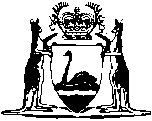 Auction Sales Act 1973Auction Sales Regulations 1974Western AustraliaAuction Sales Regulations 1974Contents1.	Citation	12.	Forms	13.	Applications	14.	Renewals	35.	Method of application	38.	Police inquiries	48A.	Prescribed period for general or restricted licence	48B.	Prescribed period for renewed general or restricted licence	48C.	Refund of prescribed fee if licence surrendered	59.	Stock register	510.	Waybills	611.	Misrepresentation	7ScheduleNotes	Compilation table	26Defined termsWestern AustraliaAuction Sales Act 1973Auction Sales Regulations 19741.	Citation	(1)	These regulations may be cited as the Auction Sales Regulations 1974 1.	(2)	In these regulations the Auction Sales Act 1973 is referred to as the Act.	[Regulation 1 amended in Gazette 29 Aug 1986 p. 3205.] 2.	Forms 		The forms prescribed for the purposes of the Act are set out in the Schedule.3.	Applications 	(1)	The application forms referred to in the first column of the table hereunder shall be used for the purposes respectively specified in relation thereto in the second column, and the fee payable for the purpose shall be at the rate specified in the third column.Application forms and fees payable	(2)	Copies of the application forms required may be obtained, free of charge, from the registrar of the Magistrates Court 2, 3.	(3)	The forms of licence referred to in the first column of the table hereunder shall be used for the purposes respectively specified in relation thereto in the second column.Licences	(4)	The form of transfer of a licence shall be in Form 13 and shall be endorsed on the original licence to which it relates.	[Regulation 3 amended in Gazette 28 Oct 1983 p. 4372; 29 Aug 1986 p. 3205; 5 Aug 1988 p. 2629; 30 Jun 1989 p. 1976; 1 Aug 1990 p. 3658; 13 Dec 1991 p. 6156; 14 Aug 1992 p. 4016-7; 27 Jun 2013 p. 2662; 17 Jun 2014 p. 1956; 23 Jun 2015 p. 2161; 3 Jun 2016 p. 1751; 23 Jun 2017 p. 3221; 27 Jun 2017 p. 3408-9.] 4.	Renewals 	(1A)	In addition to the fee payable under subregulation (1) on the renewal of a licence, the fee payable for an application for the renewal made after, but within 3 months of, the date on which the licence expires is 25% of the appropriate licence fee.	(1)	The fee payable on the renewal of a licence shall, subject to apportionment in respect of periods of less than 12 months, be the fee payable on application for that kind of licence as set out in the table to regulation 3(1).	(2)	A licence shall not be renewable as of right.	(3)	An application for the renewal of a licence shall be made in the same manner as an application for the grant of a licence, save that the applicant is not required to lodge character testimonials.	[Regulation 4 amended in Gazette 6 Oct 1978 p. 3634; 27 Jun 2017 p. 3409.] 5.	Method of application 	[(1)	deleted]	(2)	Where the application is for the transfer of a licence the application shall be made in Form 7 by the proposed transferee and shall be endorsed with the consent of the proposed transferor and on behalf of the firm or corporation (if any) named in the original licence as that for the benefit of which the licence is to be used.	[Regulation 5 amended in Gazette 27 Jun 2017 p. 3409.][6, 7.	Deleted in Gazette 27 Jun 2017 p. 3409.]8.	Police inquiries 		On receipt of a copy of the application for the grant, renewal or transfer of a licence from the registrar of the Magistrates Court 2, 3, the senior police officer stationed within the police district shall — 	(a)	inquire as to the character and suitability of the applicant; and	(b)	inquire as to the fitness and repute of the persons responsible for the management of that firm or corporation where the licence is sought for the benefit of a firm or corporation; and	(c)	inquire as to the circumstances and the likelihood of the occasion occurring, where an occasional licence is sought; and	(d)	inquire as to the genuineness of the incapacity by a medical certificate or other evidence, where an interim licence is sought; and	(e)	report in writing to the court the result of his inquiries.8A.	Prescribed period for general or restricted licence		For the purposes of section 19(2A)(b) of the Act, the prescribed period for a general or restricted licence is 3 years.	[Regulation 8A inserted in Gazette 27 Jun 2017 p. 3409.]8B.	Prescribed period for renewed general or restricted licence 	(1)	In this regulation — 	transition period means the period commencing on the day on which the Licensing Provisions Amendment Act 2016 section 8 comes into operation and ending 12 months after that day.	(2)	For the purposes of section 19(2B) of the Act, the prescribed period for a general or restricted licence that is renewed is 3 years.	(3)	However, if an application for renewal of a general licence or a restricted licence is made during the transition period, the prescribed period for the renewed licence is as follows — 	(a)	for a licence that expires between 1 January and 30 April — a period of 3 years; 	(b)	for a licence that expires between 1 May and 31 August —a period of 2 years; 	(c)	for a licence that expires between 1 September and 31 December —a period of 1 year.	[Regulation 8B inserted in Gazette 27 Jun 2017 p. 3409-10.]8C.	Refund of prescribed fee if licence surrendered	(1)	In this regulation — 	surrendered licence means a general licence or a restricted licence that is surrendered under section 21(1) of the Act.	(2)	The registrar of the Magistrates Court must, on application by a person who was the holder of a surrendered licensee, refund to the person an amount of the prescribed fee paid for the licence that, in the registrar’s opinion, relates to the period between the day the licence is surrendered and the day the licence would have expired.	[Regulation 8C inserted in Gazette 27 Jun 2017 p. 3410.]9.	Stock register 	(1)	The register to be kept for the purposes of section 30 of the Act shall be in Form 15.	(2)	On the same day as a sale of stock is conducted, the auctioneer shall cause to be entered in the register the following particulars as a separate entry for each lot of animals offered for sale — 	(a)	the number of the pen where the animals were held when auctioned; and	(b)	the name and address or identifying code of the vendor of the animals so auctioned; and	(c)	the quantity of animals auctioned in that lot; and	(d)	a description of the breed and type of animal auctioned; and	(e)	the identifier applied to the animals under the Biosecurity and Agriculture Management (Identification and Movement of Stock and Apiaries) Regulations 2013; and	(f)	if sold by auction, the price per head of each animal when knocked down to the purchaser, and the name and address or identifying code of the purchaser of the animal; and	(g)	if passed in or sold by private treaty, a description of the means of disposal and the name and address of any purchaser.	(3)	The auctioneer conducting the sale shall append his signature in the place provided, signifying that the particulars contained in that sheet are, to the best of his knowledge, accurate particulars of all stock offered for sale by him.	(4)	Where any alteration to particulars entered on the register appears, the auctioneer shall initial each alteration as being correct.	[Regulation 9 amended in Gazette 5 Feb 2013 p. 833.]10.	Waybills		A person who sells by auction or submits for sale by auction any stock, in relation to which a waybill issued under the Biosecurity and Agriculture Management (Identification and Movement of Stock and Apiaries) Regulations 2013 is not furnished, commits an offence.	[Regulation 10 amended in Gazette 5 Feb 2013 p. 833.]11.	Misrepresentation 		A person who wilfully makes any representation or statement which is false or misleading in a material particular in relation to any application, objection, register or other matter or proceeding under the Act or these regulations commits an offence and is liable to the penalties provided by section 35 of the Act.Schedule Form 1Auction Sales Act 1973APPLICATION FOR A GENERAL LICENCETo the Magistrate 4 at ..........................................................................................................I, ..........................................................................................................................................now residing at ....................................................................................................................and carrying on business at .................................................................................................and having attained the age of 18 years, do hereby apply for the * renewal/grant of a general licence to act as and carry on the business of, an auctioneer throughout the State in relation to all classes of business to which the Auction Sales Act 1973 applies * (for the benefit of ....................................................................................................................................................................................................................................................................of ........................................................................................................................................,a * firm/corporation of which I am an * employee/partner/Director, which consents to this application).Dated the ................................. day of .................................................................., 20.................................................................................Signature of Applicant.* Strike out whichever not required.† ...........................................................Consents to this Application..........................................................................Authorised person forfirm or corporation.† Insert name of firm or corporation.The application will be heard before the ............................................................................Court at ................................ on the ......................... day of ................................, 20.......,at ....................................... o’clock in the ................... noon..........................................................................	Registrar of the Magistrates Court 2.A person wishing to object to this application should lodge with the registrar 2 of the above Court and serve on the applicant or his authorised representative, at least 7 days before the date appointed for the hearing, a notice stating the grounds of the objection.Form 2Auction Sales Act 1973APPLICATION FOR A RESTRICTED LICENCETo the Magistrate 4 at ...................................................................................... ..................I, .........................................................................................................................................now residing at ...................................................................................................................and carrying on business at ................................................................................................and having attained the age of 18 years, do hereby apply for the * grant/renewal of a restricted licence to act as and carry on the business of, an auctioneer in (1) ...............................................................................................................................................................in relation to the sale of (2) ................................................................................................and during the times stated herein, (3) ...............................................................................* (for the benefit of ............................................................................................................of ........................................................................................................................................a * firm/corporation of which I am an * employee/partner/Director and which consents to this application).Dated the ................................ day of ..............................................................., 20 ...................................................................................Signature of Applicant.(1)	Describe Police Dist.(2)	Describe Class of Business.(3)	Describe Time Periods.* Strike out whichever not required.† ...........................................................Consents to this Application..........................................................................Authorised person forfirm or corporation.† Insert name of firm or corporation.The application will be heard before the ............................................................................Court at .................................................... on the ........................................................ day of .............................................., 20.............., at .......................................... o’clock in the ................... noon..........................................................................	Registrar of the Magistrates Court 2.A person wishing to object to this application should lodge with the registrar 2 of the above Court and serve on the applicant or his authorised representative, at least 7 days before the date appointed for the hearing, a notice stating the grounds of the objection.Form 3Auction Sales Act 1973APPLICATION FOR AN OCCASIONAL LICENCETo the Magistrate 4 at ..........................................................................................................I, ..........................................................................................................................................now residing at ....................................................................................................................and carrying on business at .................................................................................................and having attained the age of 18 years, do hereby apply for the grant of an occasional licence in accordance with section 13 of the Auction Sales Act 1973 to act as an auctioneer * (for the benefit of ........................................................................................................................................................................................................................................of .........................................................................................................................................a * firm/corporation of which I am an * employee/partner/Director and which consents to this application) from (1) ......................................... to .................................................at (2) ...............................................in the ............................................................... PoliceDistrict in relation to the sale of (3) ...................................................................................on the occasion and in the circumstances following (4) ............................................................................................................................* I am/am not the holder of a (5) ................................... licence under the Auction Sales Act 1973 in relation to the sale of (3) ................................................................................* (granted to be used for the benefit of .........................................................................................................................................of .............................................................................which * have/have not consented to the making of this application).Dated the ................................ day of ............................................................, 20......................................................................................Signature of Applicant.* Strike out whichever not required.(1)	Insert period of licence.(2)	Describe place of sale.(3)	Describe class of business.(4)	Describe reasons for application.(5)	Describe kind of licence.† ...........................................................Consents to this Application..........................................................................Authorised person forfirm or corporation.† Insert name of firm or corporation.The application will be heard before the ............................................................................Court at ................................................on the ...............................................................dayof............................................, 20...................., at ....................................... o’clock in the............................. noon..........................................................................Registrar of the Magistrates Court 2.A person wishing to object to this application should lodge with the registrar 2 of the above Court and serve on the applicant or his authorised representative, at least 7 days before the date appointed for the hearing, a notice stating the grounds of the objection.Form 4Auction Sales Act 1973APPLICATION FOR AN INTERIM LICENCETo the Magistrate 4 at .........................................................................................................* I (1) ..................................................................................................................................* the * firm/corporation for the benefit of which the licence was granted* a person acting on behalf and with the consent of the parties named in the licence of ........................................................................................................................................hereby apply for the suspension of the (2) .........................................................................licence No. ....................... granted to (3) ...........................................................................and for the grant of an interim licence in accordance with section 14 of the Auction Sales Act 1973 in favour of (4) ...........................................................................................now residing at ....................................................................................................................and carrying on business at .................................................................................................for the period from the ...................... day of ..........................to the ..................................day of ....................................... in relation to the sale of (5) ................................... on thegrounds that (3) ...................................................................................................................will be incapacitated by reason of (6) .................................................................................Dated the ................................ day of ............................................................., 20.......................................................................................Signature of Applicant.* Strike out whichever not required.(1)	Name of auctioneer, firm, corporation or proposed licensee making the application.(2)	Describe kind of licence.(3)	Name of auctioneer.(4)	Name of proposed licensee.(5)	Describe class of business.(6)	Describe reason for incapacity.† ..............................................................................Consents to this Application..........................................................................Authorised person forfirm or corporation.† Insert name of firm or corporation.The application will be heard before the ............................................................................Court at ......................................................on the ....................................................day of ...................................................., 20................., at ..................................... o’clock in the.......................................... noon..........................................................................Registrar of the Magistrates Court 2.A person wishing to object to this application should lodge with the registrar 2 of the above Court and serve on the applicant or his authorised representative, at least 7 days before the date appointed for the hearing, a notice stating the grounds of the objection.Form 5Auction Sales Act 1973APPLICATION FOR A PROVISIONAL LICENCETo the Magistrate 4 at ..........................................................................................................* I (1) ..................................................................................................................................* the * firm/corporation for the benefit of which the licence was grantedof .........................................................................................................................................hereby apply for the grant of a provisional licence under section 15 of the Auction Sales Act 1973 in favour of (2) ................................................................................................................................................... to act as an auctioneer under the direct supervision and instruction of (3) .................................................................................................................for the period from the .............................................day of ...............................................,to the ......................................... day of ............................................ in relation to the sale of (4)....................................................................................................................................Dated the ................................ day of ............................................................., 20.......................................................................................Signature of Applicant.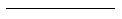 I (3) .....................................................................................................................................carrying on business at .......................................................................................................under a (5) ................................. licence No. ........................................... current until the............................................. day of ....................................................................................* (for the benefit of .............................................................................................................of .........................................................................................................................................a * firm/corporation of which I am an * employee/partner/Director and which consents to this application am aware that I am personally liable and responsible for any act or default of the holder of the provisional licence in the same manner and to the same extent that I would be liable had such act been done or such default been made by me.Dated the ................................ day of ............................................................, 20........................................................................................Signature of Auctioneer.* Strike out whichever not required.(1)	Name of auctioneer, firm or corporation making the application.(2)	Name of proposed trainee.(3)	Name of auctioneer.(4)	Describe class of business.(5)	Describe kind of licence.† ...........................................................Consents to this Application..........................................................................Authorised person forfirm or corporation.† Insert name of firm or corporation.The application will be heard before the ............................................................................Court at ................................................on the ...............................................................dayof ............................................, 20...................., at .............................................o’clock in the ............................................. noon..........................................................................Registrar of the Magistrates Court 2.A person wishing to object to this application should lodge with the registrar 2 of the above Court and serve on the applicant or his authorised representative, at least 7 days before the date appointed for the hearing, a notice stating the grounds of the objection.Form 6Auction Sales Act 1973APPLICATION FOR A DUPLICATE LICENCETo the Magistrate 4 at ..........................................................................................................I, ..........................................................................................................................................now residing at ....................................................................................................................and carrying on business at ..............................................................................................................................................................................................................................................do hereby apply for a duplicate of my (1) ..........................................................................licence No. ............................. which was issued to me at the ...........................................Court on the ......................... day of ................................................................, 20.............My ................................. licence was Lost/Destroyed under the following circumstances ..........................................................................................................................................................................................................................................................................................Dated the ................................ day of .........................................................., 20 .........................................................................................Signature of Applicant.(1)	Describe kind of licence.Form 7Auction Sales Act 1973APPLICATION TO TRANSFER A LICENCETo the Magistrate 4 at ..........................................................................................................I, ..........................................................................................................................................now residing at ....................................................................................................................and carrying on business at ............................................................................................................................................................................................. and having attained the age of18 years, do hereby apply for the transfer to me of the ...................................................................................................... licence, number ............................................ issued at the................................................................ Court on the ........................................... day of......................................., 20................... to .....................................................................................................................................................................................................................(to be used by me for the benefit of ....................................................................................of .........................................................................................................................................a * firm/corporation of which I am an * employee/partner/Director, which consents to this application).Dated the ................................ day of ................................................................, 20...................................................................................Signature of Applicant.* Strike out if not required.†................................................................................the proposed transferor of the licence consents to this Application..........................................................................Signature of transferor.† Insert name of transferor.†................................................................for the benefit of which the licence was issued, consent to this Application..........................................................................Authorised person forfirm or corporation.† Insert name of firm or corporation.‡.............................................................. for the benefit of which the transferred licence is to be used, consent to this Application..........................................................................Authorised person forfirm or corporation.‡ Insert name of firm or corporation.The application will be heard before the ............................................................................Court at ...........................................................on the ...................................................day of .................................................., 20................, at .................................... o’clock in the........................................... noon..........................................................................Registrar of the Magistrates Court 2.A person wishing to object to this application should lodge with the registrar 2 of the above Court and serve on the applicant or his authorised representative, at least 7 days before the date appointed for the hearing, a notice stating the grounds of the objection.Form 8Auction Sales Act 1973FEE $ 	No. ...............................GENERAL LICENCEThis is to certify that ...........................................................................................................residing at ............................................................................................................................and carrying on business at .................................................................................................* (for the benefit of .............................................................................................................a * firm/corporation of whom he is an * employee/partner/Director), is hereby licensed — * subject to the conditions, limitations or restrictions endorsed hereon — to act as, and carry on the business of, an auctioneer throughout the State in relation to all classes of business to which the Auction Sales Act 1973 applies, from the date hereof, until the ......................................................... day of ........................................................, 20 .........................Conditions, limitations or restrictions (if any) — ..........................................................................................................................................................................................................................................................................................Issued this ......................................... day of ....................................................., 20 ..........at the ................................................. Court..........................................................................Magistrate 4.Fee $ .................................... paid. Date ...../...../..... Receipt No. ................................................................................................................Registrar of the Magistrates Court 2.* Strike out if not applicable.Form 9Auction Sales Act 1973FEE $ 	No. ...............................RESTRICTED LICENCEThis is to certify that ...........................................................................................................residing at ............................................................................................................................and carrying on business at .................................................................................................* (for the benefit of .............................................................................................................of .........................................................................................................................................a * firm/corporation of whom he is an * employee/partner/Director), is herebylicensed, subject to the conditions, limitations or restrictions endorsed hereon to act as, and carry on the business of, an auctioneer in accordance with the Auction Sales Act 1973, from the date hereof, until the ..................................................................... day of ........................................, 20 .................Conditions, limitations or restrictions applicable ............................................................................................................................................................................................................Issued this  ........................ day of ..............................................................., 20 ................at the ................................................. Court..........................................................................Magistrate 4.Fee $ .................................... paid.    Date ...../...../.....   Receipt No. ...........................................................................................................Registrar of the Magistrates Court 2.* Strike out if not applicable.Form 10Auction Sales Act 1973FEE $ 	No. ...............................OCCASIONAL LICENCEThis is to certify that ...........................................................................................................residing at ............................................................................................................................and carrying on business at .................................................................................................* (for the benefit of .............................................................................................................of .........................................................................................................................................a * firm/corporation of whom he is an * employee/partner/Director), is hereby licensed as an auctioneer in accordance with the Auction Sales Act 1973, in relation to the occasion and circumstances specified herein, but subject to such conditions, limitations or restrictions endorsed herein, from the ........................... day of ...................................., 20........................., until the .................................................. day of ................................., 20........................., inclusive.Occasion and circumstances .........................................................................................................................................................................................................................................................................................................................................................................................Conditions, limitations or restrictions applicable .........................................................................................................................................................................................................................................................................................................................................................Issued this .............................. day of ..........................................................., 20................at the ................................................. Court..........................................................................Magistrate 4.Fee $ ................................... paid.  Date ....../....../......   Receipt No. ...........................................................................................................Registrar of the Magistrates Court 2.* Strike out if inapplicable.Form 11Auction Sales Act 1973FEE $ 	No. ...............................INTERIM LICENCEThis is to certify that ...........................................................................................................residing at ............................................................................................................................and carrying on business at .................................................................................................is hereby authorised under the Auction Sales Act 1973 to sell by auction on behalf of, and to act as, and carry on the business of ...................................................................................................................................... of ............................................................................whose † .............................................................. licence would otherwise be current until.............................................................................................................................................* (for the benefit of .............................................................................................................of .........................................................................................................................................a * firm/corporation of whom he is an * employee/partner/Director).This licence applies from the ........................... day of ........................... 20 ............., until the ............................................ day of ..........................................., 20.............., inclusive during which time the licence held by ................................................................................ is suspended.This licence is subject to the following conditions, limitations or restrictions ............................................................................................................................................................................................................................................................................................................Issued this ..................................... day of .................................................., 20...............at the ................................................. Court..........................................................................Magistrate 4.† Describe kind of licence.Fee $ .................................... paid. Date ....../....../...... Receipt No. .............................................................................................................Registrar of the Magistrates Court 2.* Strike out if inapplicable.Form 12Auction Sales Act 1973FEE $ 	No. ...............................PROVISIONAL LICENCEThis is to certify that ..........................................................................................................residing at ...........................................................................................................................is hereby authorised under the Auction Sales Act 1973 to act as an auctioneer under the direct supervision and instruction of ...............................................................................................................................................................................................................................of .........................................................................................................................................the holder of a † ............................................................... licence issued for the benefit of.............................................................................................................................................of .........................................................................................................................................until the .................... day of ............................................., 20 ....................The licence applies from the ....................... day of .............................. 20 ............, until the ........................................ day of ..........................................., 20 ............., inclusive, and is subject to the following conditions, limitations or restrictions .............................................................................................................................................................................Issued this ..................................... day of ..........................................................., 20.........at the ................................................. Court..........................................................................Magistrate 4.† Describe kind of licence.Fee $ .................................... paid. Date ....../....../...... Receipt No. .............................................................................................................Registrar of the Magistrates Court 2.Period of this licence not to exceed 2 months.Form 13Auction Sales Act 1973FORM OF ORDER OF TRANSFER TO BE ENDORSED ON LICENCEI, .......................................................................................................................Magistrate 4 at ..........................................................................................., having heard an application by ......................................................................................................................................, of ...................................................................................................................., for an order transferring licence number ............................................................................................... issued at the ...........................................................Court on the .............................. day of ................................ 20 ..................... to him, and being satisfied that the licensee (or the legal personal representative of the licensee) has consented to the application, and that the applicant is a fit and proper person to be the holder of a licence under the Auction Sales Act 1973, do hereby order the licence to be transferred, and the same is hereby transferred to the said ........................................................................................................, who shall henceforth have the sole right to use and exercise the same, subject to the Act.Dated the .................................. day of ................................................., 20.............................................................................................Magistrate 4.	[Form 14 deleted in Gazette 22 Nov 1974 p. 5101.]Form 15.......................................	................ day of .........................., 20 ...........Type of Stock	Auction Sales Act 1973	REGISTER	Location ............................................................................................Licensed Auctioneer.	[Form 15 amended in Gazette 5 Feb 2013 p. 833.]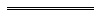 Notes1	This is a compilation of the Auction Sales Regulations 1974 and includes the amendments made by the other written laws referred to in the following table.  The table also contains information about any reprint.Compilation table2	Under the Courts Legislation Amendment and Repeal Act 2004 s. 54(2), a reference in a written law to the clerk of petty sessions is, unless the contrary intention appears, to be construed as if it had been amended to be a reference to the registrar of the Magistrates Court. The reference was amended under the Reprints Act 1984 s. 7(5)(a).3	Under the Courts Legislation Amendment and Repeal Act 2004 s. 58, a reference in a written law to the court of petty sessions is, unless the contrary intention appears, to be construed as if it had been amended to be a reference to the Magistrates Court. The reference was amended under the Reprints Act 1984 s. 7(5)(a).4	Under the Courts Legislation Amendment and Repeal Act 2004 s. 15(7), a reference in a written law to a stipendiary magistrate is, unless the contrary intention appears, to be construed as if it had been amended to be a reference to a magistrate. The reference was changed under the Reprints Act 1984 s. 7(5)(a).5	Now known as the Auction Sales Regulations 1974; name changed (see note under r. 1).Defined terms[This is a list of terms defined and the provisions where they are defined.  The list is not part of the law.]Defined term	Provision(s)Act	1(2)surrendered licence	8C(1)transition period	8B(1)Form No.PurposeFee1General licence for a period of — ●	1 year●	2 years●	3 years●	$179.00●	$358.00●	$537.002Restricted licence for a period of — ●	1 year●	2 years●	3 years●	$179.00●	$358.00●	$537.003Occasional licence$66.15 per licence4Interim licence$15.25 per month or part of a month5Provisional licence$15.25 per month or part of a month6Duplicate licence$1.707Transfer of licence$50.40Form No.Purpose8General licence.9Restricted licence.10Occasional licence.11Interim licence.12Provisional licence.PenVendor,AddressQuantityDescriptionIdentifierPricePurchaser, Address or How Disposed ofCitationGazettalGazettalCommencementCommencementAuction Sales Act Regulations 1974 513 Sep 1974 p. 3426-3813 Sep 1974 p. 3426-3813 Sep 197413 Sep 1974Untitled regulations22 Nov 1974 p. 510122 Nov 1974 p. 510122 Nov 197422 Nov 1974Untitled regulations6 Oct 1978 p. 3633-46 Oct 1978 p. 3633-46 Oct 19786 Oct 1978Auction Sales Amendment Regulations 198328 Oct 1983 p. 437228 Oct 1983 p. 43721 Nov 1983 (see r. 2)1 Nov 1983 (see r. 2)Auction Sales Amendment Regulations 198629 Aug 1986 p. 3204-529 Aug 1986 p. 3204-51 Sep 1986 (see r. 2)1 Sep 1986 (see r. 2)Auction Sales Amendment Regulations 19885 Aug 1988 p. 26295 Aug 1988 p. 26295 Aug 19885 Aug 1988Auction Sales Amendment Regulations 198930 Jun 1989 p. 197630 Jun 1989 p. 19761 Jul 1989 (see r. 2)1 Jul 1989 (see r. 2)Auction Sales Amendment Regulations 19901 Aug 1990 p. 36581 Aug 1990 p. 36581 Aug 19901 Aug 1990Auction Sales Amendment Regulations 199113 Dec 1991 p. 615613 Dec 1991 p. 615613 Dec 199113 Dec 1991Auction Sales Amendment Regulations 199214 Aug 1992 p. 4016-1714 Aug 1992 p. 4016-1714 Aug 199214 Aug 1992Reprint of the Auction Sales Regulations 1974 as at 8 Sep 2000 (includes amendments listed above)Reprint of the Auction Sales Regulations 1974 as at 8 Sep 2000 (includes amendments listed above)Reprint of the Auction Sales Regulations 1974 as at 8 Sep 2000 (includes amendments listed above)Reprint of the Auction Sales Regulations 1974 as at 8 Sep 2000 (includes amendments listed above)Reprint of the Auction Sales Regulations 1974 as at 8 Sep 2000 (includes amendments listed above)Auction Sales Amendment Regulations 20135 Feb 2013 p. 832-35 Feb 2013 p. 832-3r. 1 and 2: 5 Feb 2013 (see r. 2(a));
Regulations other than r. 1 and 2: 1 May 2013 (see r. 2(b)(i)) and Gazette 5 Feb 2013 p. 823)r. 1 and 2: 5 Feb 2013 (see r. 2(a));
Regulations other than r. 1 and 2: 1 May 2013 (see r. 2(b)(i)) and Gazette 5 Feb 2013 p. 823)Auction Sales Amendment Regulations (No. 2) 201327 Jun 2013 p. 2661-227 Jun 2013 p. 2661-2r. 1 and 2: 27 Jun 2013 (see r. 2(a));
Regulations other than r. 1 and 2: 1 Jul 2013 (see r. 2(b))r. 1 and 2: 27 Jun 2013 (see r. 2(a));
Regulations other than r. 1 and 2: 1 Jul 2013 (see r. 2(b))Auction Sales Amendment Regulations 201417 Jun 2014 p. 195617 Jun 2014 p. 1956r. 1 and 2: 17 Jun 2014 (see r. 2(a));
Regulations other than r. 1 and 2: 1 Jul 2014 (see r. 2(b))r. 1 and 2: 17 Jun 2014 (see r. 2(a));
Regulations other than r. 1 and 2: 1 Jul 2014 (see r. 2(b))Reprint 2: The Auction Sales Regulations 1974 as at 7 Nov 2014 (includes amendments listed above)Reprint 2: The Auction Sales Regulations 1974 as at 7 Nov 2014 (includes amendments listed above)Reprint 2: The Auction Sales Regulations 1974 as at 7 Nov 2014 (includes amendments listed above)Reprint 2: The Auction Sales Regulations 1974 as at 7 Nov 2014 (includes amendments listed above)Reprint 2: The Auction Sales Regulations 1974 as at 7 Nov 2014 (includes amendments listed above)Auction Sales Amendment Regulations 2015Auction Sales Amendment Regulations 201523 Jun 2015 p. 2160-123 Jun 2015 p. 2160-1r. 1 and 2: 23 Jun 2015 (see r. 2(a));
Regulations other than r. 1 and 2: 1 Jul 2015 (see r. 2(b))Commerce Regulations Amendment (Fees and Charges) Regulations 2016 Pt. 2Commerce Regulations Amendment (Fees and Charges) Regulations 2016 Pt. 23 Jun 2016 p. 1745-733 Jun 2016 p. 1745-731 Jul 2016 (see r. 2(b))Commerce Regulations Amendment (Fees and Charges) Regulations 2017 Pt. 323 Jun 2017 p. 3213-5223 Jun 2017 p. 3213-521 Jul 2017 (see r. 2(b))1 Jul 2017 (see r. 2(b))Licensing Provisions Regulations Amendment Regulations 2017 Pt. 227 Jun 2017 p. 3408-1627 Jun 2017 p. 3408-161 Jul 2017 (see r. 2(b))1 Jul 2017 (see r. 2(b))